Уважаемые коллеги!Кафедра управления в образовании сообщает об изменении формы проведения курсов повышения квалификации - «Предупреждение конфликтов в сфере управления образовательной организацией»Сроки проведения с 28.03.2020 по 31.03.2020 года. Для прохождения курсов приглашаются слушатели, зарегистрированные и ОДОБРЕННЫЕ в системе «Находка» во вкладке данных курсов. Для зачисления на курсы необходимо до 8.00 31.03.2020:На электронную почту pedagogics@kirovipk.ru выслать копию диплома об образовании, заверенную руководителем; при несовпадении фамилии в дипломе и паспорте – копию свидетельства о браке, заполненную анкету и согласие на обработку персональных данных слушателя.Доступ к материалам курса по ссылке: https://yadi.sk/d/d_qE4KyMJVcuBgСкан анкеты и соглашения необходимо выслать на электронную почту до 27.03.2020.Контактные телефоны: 8-922-661-32-32 Перешеина Надежда Васильевна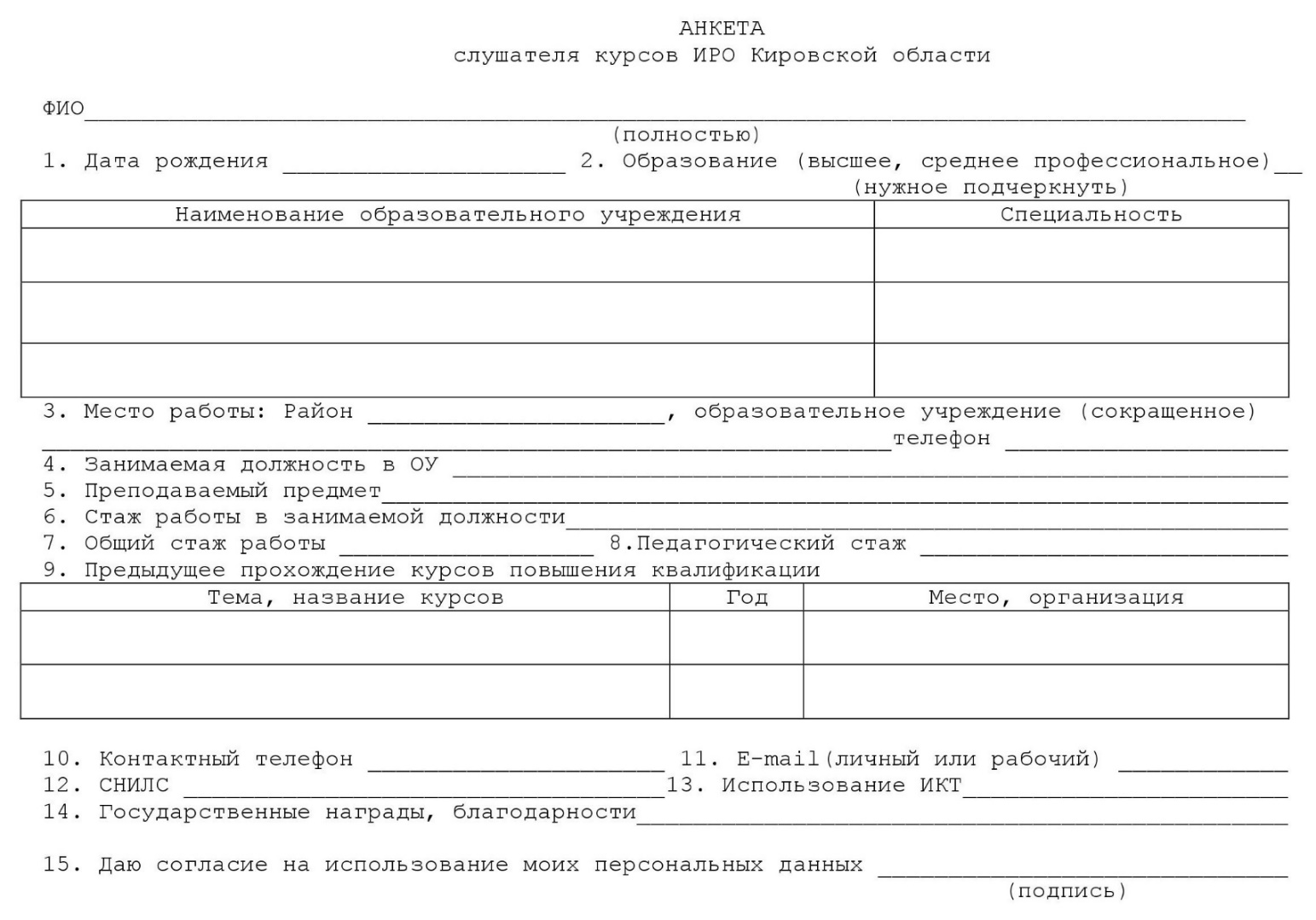 